Samodzielny Publiczny Zakład Opieki Zdrowotnej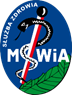 Ministerstwa Spraw Wewnętrznych i Administracji we Wrocławiuul. Ołbińska 32, 50 – 233 Wrocław Wrocław, dn. 26.09.2022r. Sygnatura postępowania: ZZ-ZP-2375 – 30/22             Dot.: postępowania prowadzonego w trybie podstawowym bez negocjacji na ,,Pełnienie kompleksowego i wielobranżowego nadzoru inwestorskiego nad realizacją robót budowlanych oraz dostawą i montażem dźwigów osobowych w przychodni MSWiA we Wrocławiu przy ul Grabiszyńskiej w ramach zadania inwestycyjnego pn.: „Modernizacja dźwigów osobowych w przychodni MSWiA przy ul. Grabiszyńskiej””WYJAŚNIENIA TREŚCI SWZDziałając na podstawie art. 284 ust.2 ustawy Prawo zamówień publicznych z dnia 11 września 2019r. (Dz. U. z 2022 poz. 1710), Samodzielny Publiczny Zakład Opieki Zdrowotnej Ministerstwa Spraw Wewnętrznych i Administracji we Wrocławiu zawiadamia, że wpłynął wniosek o wyjaśnienie treści specyfikacji warunków zamówienia dotyczący ww. postępowania:Pytanie nr 1W przedstawionym wzorze umowy jest zawarta dla wykonawcy cena ryczałtowa z terminem zakończenia 31.11.2022 roku. Pytanie - Czy w przypadku przedłużenia realizacji inwestycji z winy Generalnego Wykonawcy lub Zamawiającego, wykonawca (Nadzór Inwestorski) otrzyma dodatkowe wynagrodzenie?Odpowiedź na pytanie nr 1: Obecnie Zamawiający nie wyklucza takiej sytuacji, niemniej ostateczna decyzja Zamawiającego będzie wynikać z oceny konkretnych okoliczności faktycznych, przedstawionych w ewentualnym wniosku Wykonawcy o dodatkowe wynagrodzenie w konfrontacji z analizą treści umowy oraz wykładnią obowiązujących regulacji ustawy PZP.